Centar za odgoj i obrazovanje Čakovec                                                                        šk.god. 2019./2020.Predmet:                                             Tjelesna i zdravstvena kulturaUčitelj: Santino DebelecNastavna tema: vježbe za povećanje snage cijelog tijela1.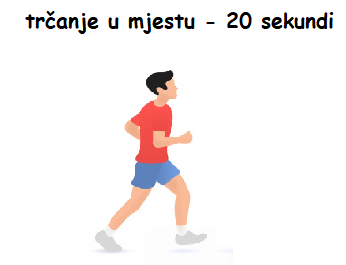 2.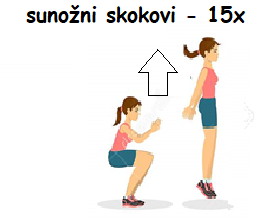 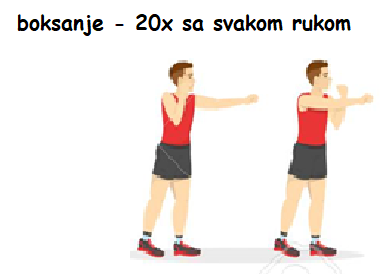 3.4.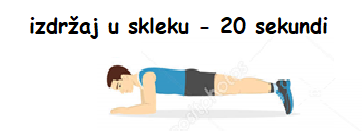 5.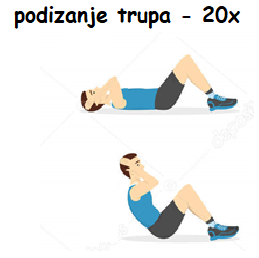 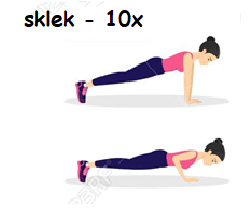 6. 7.  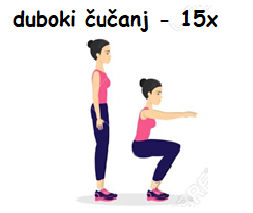 8.   Relaksacija- otresi ruke i noge te duboko udahni 10x.-kad izvedete sve vježbe slijedi pauza od 1 - 2 minute, nakon čega se sve vježbe izvode još jedanput 